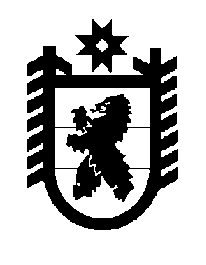 Российская Федерация Республика Карелия    ПРАВИТЕЛЬСТВО РЕСПУБЛИКИ КАРЕЛИЯПОСТАНОВЛЕНИЕот  17 августа 2017 года № 288-Пг. Петрозаводск О внесении изменений в постановление Правительства Республики Карелия  от 3 октября 2014 года № 315-ППравительство Республики Карелия п о с т а н о в л я е т: Внести в государственную программу Республики Карелия «Управление государственным имуществом Республики Карелия и организация закупок для обеспечения нужд Республики Карелия» на 2014 – 2020 годы, утвержденную постановлением Правительства Республики Карелия 
от 3 октября 2014 года № 315-П (Собрание законодательства Республики Карелия, 2014, № 10, ст. 1818; 2016, № 7, ст. 1533), следующие изменения:1) в паспорте государственной программы Республики Карелия «Управление государственным имуществом Республики Карелия и организация закупок для обеспечения нужд Республики Карелия» 
на 2014 – 2020 годы:позиции «Подпрограммы государственной программы» – «Целевые индикаторы и показатели результатов государственной программы» исключить;после позиции «Участники государственной программы» дополнить позициями следующего содержания:позицию «Объем финансового обеспечения государственной программы» изложить в следующей редакции:2)  в паспорте подпрограммы 1 «Повышение эффективности управления государственным имуществом Республики Карелия и приватизации государственного имущества Республики Карелия»:позицию «Программно-целевые инструменты подпрограммы 1» исключить;позицию «Целевые индикаторы и показатели результатов  подпрограммы 1» исключить;позицию «Объем финансового обеспечения государственной
подпрограммы 1» изложить в следующей редакции:3)  в паспорте подпрограммы 2 «Повышение эффективности  осуществления  закупок  товаров, работ, услуг для обеспечения нужд Республики Карелия»:позицию «Программно-целевые инструменты подпрограммы 2» исключить;позицию «Целевые индикаторы и показатели результатов  
подпрограммы 2» исключить; позицию «Объем финансового обеспечения государственной подпрограммы 2» изложить в следующей редакции:4) в приложении 1 к государственной программе:пункт 1.0.0.2.1 изложить в следующей редакции:пункт 1.1.1.3.1 изложить в следующей редакции:пункты 1.1.1.5.1 – 1.1.1.6.1 изложить в следующей редакции:пункт 1.1.1.8.5 изложить в следующей редакции:пункт 1.2.1.1.3 изложить в следующей редакции:5) в приложении 2 к государственной программе:в графе 5 пункта 1.1.6.1.2 цифры «2018» заменить цифрами «2016»;в графе 5 пункта  1.1.6.2.0  цифры «2016» заменить цифрами «2020»;в графе 5 пункта 1.1.6.2.1 цифры «2016» заменить цифрами «2020»;в графе 2 пункта 2.1.1.1.0 слова «товаров, работ, услуг» исключить;6) в приложении 4 к государственной программе:позиции «Государственная программа», «Подпрограмма 1» изложить в следующей редакции:позиции 1.1.6.1.0 – 1.1.6.2.1  изложить в следующей редакции: позиции «Подпрограмма 2» – 2.1.1.1.1 изложить в следующей редакции:                                                                                                                                                                                                                                                                 позицию «Обеспечение реализации государственной программы» изложить в следующей редакции:7) приложение 5 к государственной программе изложить в следующей редакции:«Приложение 5к государственной программеФИНАНСОВОЕ ОБЕСПЕЧЕНИЕ И ПРОГНОЗНАЯ (СПРАВОЧНАЯ) ОЦЕНКАРАСХОДОВ БЮДЖЕТА РЕСПУБЛИКИ КАРЕЛИЯ (С УЧЕТОМ СРЕДСТВФЕДЕРАЛЬНОГО БЮДЖЕТА), БЮДЖЕТОВ ГОСУДАРСТВЕННЫХВНЕБЮДЖЕТНЫХ ФОНДОВ, БЮДЖЕТОВ МУНИЦИПАЛЬНЫХОБРАЗОВАНИЙ И ЮРИДИЧЕСКИХ ЛИЦ НА РЕАЛИЗАЦИЮЦЕЛЕЙ ГОСУДАРСТВЕННОЙ ПРОГРАММЫ РЕСПУБЛИКИ КАРЕЛИЯВременно исполняющий обязанностиГлавы Республики Карелия                                                                                                А. О.  Парфенчиков «Цель государственной программысоздание условий для эффективного управления государственным имуществом Республики Карелия (далее – государственное имущество) и совершенствования системы закупок товаров, работ, услуг для обеспечения нужд Республики КарелияПодпрограммы государственной программыподпрограмма 1 «Повышение эффективности управления государственным имуществом Республики Карелия и приватизации государственного имущества Республики Карелия» (далее – подпрограмма 1);подпрограмма 2 «Повышение эффективности осуществления закупок товаров, работ, услуг для обеспечения нужд Республики Карелия» (далее – подпрограмма 2)»;«Объем финансового обеспечения государственной программыГодВсего(тыс. рублей)В том числеВ том числе«Объем финансового обеспечения государственной программыГодВсего(тыс. рублей)за счет средств бюджета Республики Карелияза счет целевых безвозмездных поступлений в бюджет Республики Карелия«Объем финансового обеспечения государственной программы201461 667,061 667,00,0«Объем финансового обеспечения государственной программы201521 238,021 238,00,0«Объем финансового обеспечения государственной программы201686 951,886 951,80,0«Объем финансового обеспечения государственной программы201775 179,575 179,50,0«Объем финансового обеспечения государственной программы201862 605,362 605,30,0«Объем финансового обеспечения государственной программы201959 127,359 127,30,0«Объем финансового обеспечения государственной программы202059127,359 127,30,0Итого425 896,2425 896,20,0»;«Объем финансового обеспечения государственной подпрограммы 1ГодВсего(тыс. рублей)В том числеВ том числе«Объем финансового обеспечения государственной подпрограммы 1ГодВсего(тыс. рублей)за счет средств бюджета Республики Карелияза счет целевых безвозмездных поступлений в бюджет Республики Карелия«Объем финансового обеспечения государственной подпрограммы 1201461 667,061 667,00,0«Объем финансового обеспечения государственной подпрограммы 1201520 198,020 198,00,0«Объем финансового обеспечения государственной подпрограммы 1201649 587,849 587,80,0«Объем финансового обеспечения государственной подпрограммы 1201736 119,736 119,70,0«Объем финансового обеспечения государственной подпрограммы 1201821 794,721 794,70,0«Объем финансового обеспечения государственной подпрограммы 1201920 294,720 294,70,0«Объем финансового обеспечения государственной подпрограммы 1202020 294,720 294,70,0Итого229 956,6229 956,60,0»;«Объем финансового обеспечения государственной подпрограммы 2ГодВсего (тыс. рублей)В том числеВ том числе«Объем финансового обеспечения государственной подпрограммы 2ГодВсего (тыс. рублей)за счет средств бюджета Республики Карелияза счет целевых безвозмездных поступлений в бюджет Республики Карелия«Объем финансового обеспечения государственной подпрограммы 220140,00,00,0«Объем финансового обеспечения государственной подпрограммы 220151 040,01 040,00,0«Объем финансового обеспечения государственной подпрограммы 2201650,050,00,0«Объем финансового обеспечения государственной подпрограммы 2201750,050,00,0«Объем финансового обеспечения государственной подпрограммы 220181 550,01 550,00,0«Объем финансового обеспечения государственной подпрограммы 2201950,050,00,0«Объем финансового обеспечения государственной подпрограммы 2202050,050,00,0Итого2 790,02 790,00,0»;«1.0.0.2.1.Задача: обеспечение гласности и прозрачности системы закупок товаров, работ, услуг для обеспечения нужд Республики Карелия, развитие добросовестной конкуренции, развитие информатизации и электронного документооборота при осуществлении закупочной деятельностиуровень конкуренции при проведении закупок товаров, работ, услуг для обеспечения нужд Республики Карелия (среднее количество участников, подавших заявки на участие в конкурентных способах определения поставщиков (подрядчиков, исполнителей)ед.22,52,53,02,93,03,53,5175,0»;«1.1.1.3.1.Задача: приватизация государственного имущества, последовательное сокращение количества убыточных государствен-ных унитарных пред-приятий Республики Карелия посредством их приватизации, ликвидации или реорганизациидоходы бюджета Республики Карелия от продажи акций (долей в уставном капитале) хозяйственных обществмлн. руб.0,16319,0283,071,0233,9759,759,75,03125,0»;«1.1.1.5.1.Задача: повышение эффективности управления организациями с государственным участиемобъем поступлений в бюджет Республики Карелия дивидендовмлн. руб.6,717,07,07,08,08,58,50,11,491.1.1.5.2.объем поступлений в бюджет Республики Карелия части прибыли государственных унитарных предприятий Республики Карелиямлн. руб.1,84,65,85,83,52,12,01,08,481.1.1.6.1.Задача: обеспечение рационального, эффективного использования земельных участков, находящихся в собственности Республики Карелия, и максимизации доходности их использованияобъем поступлений в бюджет Республики Карелия от сдачи в аренду земельных участков, находящихся в собственности Республики Карелиямлн. руб.21,628,024,424,423,524,024,520,293,5»;«1.1.1.8.5.объем поступлений в бюджет Республики Карелия от сдачи в аренду государственного имуществамлн. руб.75,175,092,592,5103,4107,0107,060,082,2»;«1.2.1.1.3.доля конкурентных процедур определения поставщика (подрядчика, исполнителя) в общем объеме закупок товаров, работ, услуг%-7071717580808080»;«Государ-ственная програм-ма«Управление государственным имуществом Республики Карелия и организация закупок для обеспечения нужд Республики Карелия»  на 2014 – 2020 годывсегоxxxx61667,021238,086 951,8 75 179,562 605,359 127,359 127,3«Государ-ственная програм-ма«Управление государственным имуществом Республики Карелия и организация закупок для обеспечения нужд Республики Карелия»  на 2014 – 2020 годыКомитет806xxx25797,017260,086 951,8 75 179,562 605,359 127,359 127,3«Государ-ственная програм-ма«Управление государственным имуществом Республики Карелия и организация закупок для обеспечения нужд Республики Карелия»  на 2014 – 2020 годыМинистерство строительства, жилищно-коммунального хозяйства и энергетики Республики Карелия811xxx35870,03978,000000Под-програм-ма 1«Повышение эффективности управления государственным имуществом Республики Карелия и приватизации государственного имущества Республики Карелия»всего806xxx61667,020198,049 587,8 36 119,721 794,720 294,720 294,7Под-програм-ма 1«Повышение эффективности управления государственным имуществом Республики Карелия и приватизации государственного имущества Республики Карелия»Комитет806xxx25797,016220,049 587,8 36 119,721 794,720 294,720 294,7Под-програм-ма 1«Повышение эффективности управления государственным имуществом Республики Карелия и приватизации государственного имущества Республики Карелия»Министерство строительства, жилищно-коммунального хозяйства и энергетики Республики Карелия811xxx35870,03978,000000»;«1.1.6.1.0организация использования земельных участковКомитет806041217.1.0213537,06220,032 400,027 119,718 294,717 294,717 294,71.1.6.1.1проведение кадастровых работ в отношении земельных участков и актуализация кадастровой стоимости земельных участковКомитет806041217.1.02.7441024012120,03925,02 160,01950,02000,01 000,01 000,01.1.6.1.2мероприятия по определению границ муниципальных образованийКомитет806041217.1.02.744202401417,02295,09 240,000001.1.6.1.3оказание услуг, выполнение работ государственными учреждениями Республики Карелия в сфере распоряжения земельными участками, государственная собственность на которые не разграниченаКомитет8060412171027440021 000,025 169,716 294,716 294,716 294,71.1.6.1.3оказание услуг, выполнение работ государственными учреждениями Республики Карелия в сфере распоряжения земельными участками, государственная собственность на которые не разграниченаКомитет8060412171027440011013 475,020 415,014 421,514 421,514 421,51.1.6.1.3оказание услуг, выполнение работ государственными учреждениями Республики Карелия в сфере распоряжения земельными участками, государственная собственность на которые не разграниченаКомитет806041217102744002407 505,04 734,71 850,01 850,01 850,01.1.6.1.3оказание услуг, выполнение работ государственными учреждениями Республики Карелия в сфере распоряжения земельными участками, государственная собственность на которые не разграниченаКомитет8060412171027440085020,020,023.223,223,21.1.6.2.0содержание и ремонт недвижимого имущества, составляющего государственную казну Республики Карелия и расположенного на земельных участках, находящихся в собственности Республики Карелия, вовлечение его в хозяйственный оборотКомитет806041217.1.01.7440012260,010000,017 187,89 000,03 500,03 000,03 000,01.1.6.2.1мероприятия по содержанию и ремонту недвижимого имущества, составляющего государственную казну Республики КарелияКомитет806041217.1.01.7440024012260,010000,017 187,8 9 000,03 500,03 000,03 000,0»;«Подпро-грамма 2«Повышение эффективности осуществления закупок товаров, работ, услуг для обеспечения нужд Республики Карелия»всего806xxx01040,050,050,01 550,050,050,0«Подпро-грамма 2«Повышение эффективности осуществления закупок товаров, работ, услуг для обеспечения нужд Республики Карелия»Комитет806011317.201040,050,050,01 550,050,050,02.1.1.1.0сопровождение и развитие программных средств автоматизированной информационной системы в сфере государственных закупок Комитет806011317.2.0150,050,01 550,050,050,02.1.1.1.1мероприятия по повышению эффективности осуществления закупок товаров, работ, услуг для обеспечения нужд Республики КарелияКомитет806011317.2.01.74430240050,050,01 550,050,050,0»;«Обеспечение реализации государственной программыКомитет806011317С00109000037 314,039 009,839 260,638 782,638 782,6«Обеспечение реализации государственной программыКомитет806011317С00109001200034 006,335 140,035 843,035 785,735 785,7«Обеспечение реализации государственной программыКомитет806011317С0010900240003 273,23 850,03 400,02 980,42 980,4«Обеспечение реализации государственной программыКомитет806011317С00109008500034,519,817,616,516,5»;СтатусНаименование государственной программы, подпрограммы государственной программы, ведомственной, региональной, долгосрочной целевой программы, основного мероприятия и мероприятияИсточники финансового обеспеченияИсточники финансового обеспеченияОценка расходов (тыс. руб.)Оценка расходов (тыс. руб.)Оценка расходов (тыс. руб.)Оценка расходов (тыс. руб.)Оценка расходов (тыс. руб.)Оценка расходов (тыс. руб.)Оценка расходов (тыс. руб.)СтатусНаименование государственной программы, подпрограммы государственной программы, ведомственной, региональной, долгосрочной целевой программы, основного мероприятия и мероприятияИсточники финансового обеспеченияИсточники финансового обеспечения2014 год2015 год2016 год2017 год2018 год2019 год2020 год123345678910Государст-венная программа«Управление государственным имуществом Республики Карелия и организация закупок для обеспечения нужд Республики Карелия» на 2014 – 2020 годывсеговсего61667,021238,086951,875179,562605,359127,359127,3Государст-венная программа«Управление государственным имуществом Республики Карелия и организация закупок для обеспечения нужд Республики Карелия» на 2014 – 2020 годыбюджет Республики Карелиясредства бюджета Республики Карелия, за исключением целевых федеральных средств61667,021238,086951,875179,562605,359127,359127,3Государст-венная программа«Управление государственным имуществом Республики Карелия и организация закупок для обеспечения нужд Республики Карелия» на 2014 – 2020 годыбюджет Республики Карелиясредства, поступающие в бюджет Республики Карелия из федерального бюджета0,00,00,00,00,00,00,0Государст-венная программа«Управление государственным имуществом Республики Карелия и организация закупок для обеспечения нужд Республики Карелия» на 2014 – 2020 годыбюджет Республики Карелиябезвозмездные поступления в бюджет Республики Карелия от государственной корпорации – Фонда содействия реформи-рованию жилищно-коммунального хозяйства0,00,00,00,00,00,00,0123345678910бюджеты муниципальных образованийбюджеты муниципальных образований0,00,00,00,00,00,00,0государственные внебюджетные фонды Российской Федерациигосударственные внебюджетные фонды Российской Федерации0,00,00,00,00,00,00,0территориальные государственные внебюджетные фондытерриториальные государственные внебюджетные фонды0,00,00,00,00,00,00,0юридические лицаюридические лица0,00,00,00,00,00,00,0Обеспечение реализации государственной программы0,00,037314,039009,839260,638782,638782,6Подпро-грамма 1«Повышение эффективности управления государственным имуществом Республики Карелия и приватизации государственного имущества Республики Карелия»всеговсего61667,020198,049587,836119,7 21794,720294,720294,7Подпро-грамма 1«Повышение эффективности управления государственным имуществом Республики Карелия и приватизации государственного имущества Республики Карелия»бюджет Республики Карелиясредства бюджета Республики Карелия, за исключением целевых федеральных средств61667,020198,049587,836119,7 21794,720294,720294,7Подпро-грамма 1«Повышение эффективности управления государственным имуществом Республики Карелия и приватизации государственного имущества Республики Карелия»бюджет Республики Карелиясредства, поступающие в бюджет Республики Карелия из федерального бюджета0,00,00,00,00,00,00,0123345678910безвозмездные поступления в бюджет Республики Карелия от государственной корпорации – Фонда содействия реформи-рованию жилищно-коммунального хозяйства0,00,00,00,00,00,00,0бюджеты муниципальных образованийбюджеты муниципальных образований0,00,00,00,00,00,00,0государственные внебюджетные фонды Российской Федерациигосударственные внебюджетные фонды Российской Федерации0,00,00,00,00,00,00,0территориальные государственные внебюджетные фондытерриториальные государственные внебюджетные фонды0,00,00,00,00,00,00,0юридические лицаюридические лица0,00,00,00,00,00,00,01.1.2.1.0реконструкция здания учебно-производст-венных мастерских государственного казенного специаль-ного учебно-воспита-тельного учреждения «Специализированная общеобразовательная школа № 8» всеговсего35870,03978,00,00,00,00,00,01.1.2.1.0реконструкция здания учебно-производст-венных мастерских государственного казенного специаль-ного учебно-воспита-тельного учреждения «Специализированная общеобразовательная школа № 8» бюджет Республики Карелиясредства бюджета Республики Карелия35870,03978,00,00,00,00,00,01.1.2.1.0реконструкция здания учебно-производст-венных мастерских государственного казенного специаль-ного учебно-воспита-тельного учреждения «Специализированная общеобразовательная школа № 8» бюджет Республики Карелиясредства, поступающие в бюджет Республики Карелия из федерального бюджета0,00,00,00,00,00,00,01.1.2.1.0реконструкция здания учебно-производст-венных мастерских государственного казенного специаль-ного учебно-воспита-тельного учреждения «Специализированная общеобразовательная школа № 8» бюджет Республики Карелиябезвозмездные 0,00,00,00,00,00,00,0123345678910в г. Петрозаводске под специальное учреж-дение Федеральной миграционной службы (в том числе проектно-изыскательские работы)поступления в бюджет Республики Карелия от государственной корпорации – Фонда содействия реформи-рованию жилищно-коммунального хозяйствабюджеты муниципальных образованийбюджеты муниципальных образований0,00,00,00,00,00,00,0государственные внебюджетные фонды Российской Федерациигосударственные внебюджетные фонды Российской Федерации0,00,00,00,00,00,00,0территориальные государственные внебюджетные фондытерриториальные государственные внебюджетные фонды0,00,00,00,00,00,00,0юридические лицаюридические лица0,00,00,00,00,00,00,01.1.6.1.0организация использования земельных участковвсеговсего13537,06220,032400,027119,718294,717294,717294,71.1.6.1.0организация использования земельных участковбюджет Республики Карелиясредства бюджета Республики Карелия, за исключением целевых федеральных средств13537,06220,032400,027119,718294,717294,717294,7123345678910средства, поступающие в бюджет Республики Карелия из федерального бюджета0,00,00,00,00,00,00,0безвозмездные поступления в бюджет Республики Карелия от государственной корпорации – Фонда содействия реформи-рованию жилищно-коммунального хозяйства0,00,00,00,00,00,00,0бюджеты муниципальных образованийбюджеты муниципальных образований0,00,00,00,00,00,00,0государственные внебюджетные фонды Российской Федерациигосударственные внебюджетные фонды Российской Федерации0,00,00,00,00,00,00,0территориальные государственные внебюджетные фондытерриториальные государственные внебюджетные фонды0,00,00,00,00,00,00,0юридические лицаюридические лица0,00,00,00,00,00,00,01233456789101.1.6.1.1проведение кадастро-вых работ в отношении земельных участков и актуализация кадастровой стоимости земельных участковвсеговсего12120,03925,02160,01950,02000,01000,01000,01.1.6.1.1проведение кадастро-вых работ в отношении земельных участков и актуализация кадастровой стоимости земельных участковбюджет Республики Карелиясредства бюджета Республики Карелия, за исключением целевых федеральных средств12120,03925,02160,01950,02000,01000,01000,01.1.6.1.1проведение кадастро-вых работ в отношении земельных участков и актуализация кадастровой стоимости земельных участковбюджет Республики Карелиясредства, поступающие в бюджет Республики Карелия из федерального бюджета0,00,00,00,00,00,00,01.1.6.1.1проведение кадастро-вых работ в отношении земельных участков и актуализация кадастровой стоимости земельных участковбюджет Республики Карелиябезвозмездные поступления в бюджет Республики Карелия от государственной корпорации – Фонда содействия реформи-рованию жилищно-коммунального хозяйства0,00,00,00,00,00,00,01.1.6.1.1проведение кадастро-вых работ в отношении земельных участков и актуализация кадастровой стоимости земельных участковбюджеты муниципальных образованийбюджеты муниципальных образований0,00,00,00,00,00,00,01.1.6.1.1проведение кадастро-вых работ в отношении земельных участков и актуализация кадастровой стоимости земельных участковгосударственные внебюджетные фонды Российской Федерациигосударственные внебюджетные фонды Российской Федерации0,00,00,00,00,00,00,0123345678910территориальные государственные внебюджетные фондытерриториальные государственные внебюджетные фонды0,00,00,00,00,00,00,0юридические лицаюридические лица0,00,00,00,00,00,00,01.1.6.1.2мероприятия по определению границ муниципальных образованийвсеговсего1417,02295,09240,00,00,00,00,01.1.6.1.2мероприятия по определению границ муниципальных образованийбюджет Республики Карелиясредства бюджета Республики Карелия, за исключением целевых федеральных средств1417,02295,09240,00,00,00,00,01.1.6.1.2мероприятия по определению границ муниципальных образованийбюджет Республики Карелиясредства, поступающие в бюджет Республики Карелия из федерального бюджета0,00,00,00,00,00,00,01.1.6.1.2мероприятия по определению границ муниципальных образованийбюджет Республики Карелиябезвозмездные поступления в бюджет Республики Карелия от государственной корпорации – Фонда содействия реформи-рованию жилищно-коммунального хозяйства0,00,00,00,00,00,00,01.1.6.1.2мероприятия по определению границ муниципальных образованийбюджеты муниципальных образованийбюджеты муниципальных образований0,00,00,00,00,00,00,0123345678910государственные внебюджетные фонды Российской Федерациигосударственные внебюджетные фонды Российской Федерации0,00,00,00,00,00,00,0территориальные государственные внебюджетные фондытерриториальные государственные внебюджетные фонды0,00,00,00,00,00,00,0юридические лицаюридические лица0,00,00,00,00,00,00,01.1.6.1.3оказание услуг, выполнение работ государственными учреждениями Республики Карелия в сфере распоряжения земельными участками, государственная собственность на которые не разграниченавсеговсего0,00,021000,025169,716294,716294,716294,71.1.6.1.3оказание услуг, выполнение работ государственными учреждениями Республики Карелия в сфере распоряжения земельными участками, государственная собственность на которые не разграниченабюджет Республики Карелиясредства бюджета Республики Карелия, за исключением целевых федеральных средств0,00,021000,025169,716294,716294,716294,71.1.6.1.3оказание услуг, выполнение работ государственными учреждениями Республики Карелия в сфере распоряжения земельными участками, государственная собственность на которые не разграниченабюджет Республики Карелиясредства, поступающие в бюджет Республики Карелия из федерального бюджета0,00,00,00,00,00,00,01.1.6.1.3оказание услуг, выполнение работ государственными учреждениями Республики Карелия в сфере распоряжения земельными участками, государственная собственность на которые не разграниченабюджет Республики Карелиябезвозмездные поступления в бюджет Республики Карелия от государственной корпорации – Фонда содействия реформи-рованию жилищно-коммунального хозяйства0,00,00,00,00,00,00,0123345678910бюджеты муниципальных образованийбюджеты муниципальных образований0,00,00,00,00,00,00,0государственные внебюджетные фонды Российской Федерациигосударственные внебюджетные фонды Российской Федерации0,00,00,00,00,00,00,0территориальные государственные внебюджетные фондытерриториальные государственные внебюджетные фонды0,00,00,00,00,00,00,0юридические лицаюридические лица0,00,00,00,00,00,00,01.1.6.2.0содержание и ремонт недвижимого имущества, составляющего казну Республики Карелия и расположенного на земельных участках, находящихся в собственности Республики Карелия, вовлечение его в хозяйственный оборотвсеговсего12260,010000,017187,89000,03500,03000,03000,01.1.6.2.0содержание и ремонт недвижимого имущества, составляющего казну Республики Карелия и расположенного на земельных участках, находящихся в собственности Республики Карелия, вовлечение его в хозяйственный оборотбюджет Республики Карелиясредства бюджета Республики Карелия, за исключением целевых федеральных средств12260,010000,017187,89000,03500,03000,03000,01.1.6.2.0содержание и ремонт недвижимого имущества, составляющего казну Республики Карелия и расположенного на земельных участках, находящихся в собственности Республики Карелия, вовлечение его в хозяйственный оборотбюджет Республики Карелиясредства, поступающие в бюджет Республики Карелия из федерального бюджета0,00,00,00,00,00,00,01.1.6.2.0содержание и ремонт недвижимого имущества, составляющего казну Республики Карелия и расположенного на земельных участках, находящихся в собственности Республики Карелия, вовлечение его в хозяйственный оборотбюджет Республики Карелиябезвозмездные поступ-ления в бюджет Рес-публики Карелия от государственной корпорации – Фонда содействия реформи-рованию жилищно-коммунального 0,00,00,00,00,00,00,0123345678910хозяйствабюджеты муниципальных образованийбюджеты муниципальных образований0,00,00,00,00,00,00,0государственные внебюджетные фонды Российской Федерациигосударственные внебюджетные фонды Российской Федерации0,00,00,00,00,00,00,0территориальные государственные внебюджетные фондытерриториальные государственные внебюджетные фонды0,00,00,00,00,00,00,0юридические лицаюридические лица0,00,00,00,00,00,00,01.1.6.2.1мероприятия по содержанию и ремонту недвижимого имущества, составляющего государственную казну Республики Карелиявсеговсего12260,010000,017187,89000,03500,03000,03000,01.1.6.2.1мероприятия по содержанию и ремонту недвижимого имущества, составляющего государственную казну Республики Карелиябюджет Республики Карелиясредства бюджета Республики Карелия, за исключением целевых федеральных средств12260,010000,017187,89000,03500,03000,03000,01.1.6.2.1мероприятия по содержанию и ремонту недвижимого имущества, составляющего государственную казну Республики Карелиябюджет Республики Карелиясредства, поступающие в бюджет Республики Карелия из федерального бюджета0,00,00,00,00,00,00,0123345678910безвозмездные поступления в бюджет Республики Карелия от государственной корпорации – Фонда содействия реформи-рованию жилищно-коммунального хозяйства0,00,00,00,00,00,00,0бюджеты муниципальных образованийбюджеты муниципальных образований0,00,00,00,00,00,00,0государственные внебюджетные фонды Российской Федерациигосударственные внебюджетные фонды Российской Федерации0,00,00,00,00,00,00,0территориальные государственные внебюджетные фондытерриториальные государственные внебюджетные фонды0,00,00,00,00,00,00,0юридические лицаюридические лица0,00,00,00,00,00,00,0Подпро-грамма 2«Повышение эффективности осуществления закупок товаров, работ, услуг для обеспечения нужд Республики Карелия»всеговсего0,01040,050,050,01550,050,050,0Подпро-грамма 2«Повышение эффективности осуществления закупок товаров, работ, услуг для обеспечения нужд Республики Карелия»бюджет Республики Карелиясредства бюджета Республики Карелия0,01040,050,050,01550,050,050,0Подпро-грамма 2«Повышение эффективности осуществления закупок товаров, работ, услуг для обеспечения нужд Республики Карелия»бюджет Республики Карелиясредства, поступающие в бюджет Республики Карелия из федерального бюджета0,00,00,00,00,00,00,0123345678910безвозмездные поступления в бюджет Республики Карелия от государственной корпорации – Фонда содействия реформи-рованию жилищно-коммунального хозяйства0,00,00,00,00,00,00,0бюджеты муниципальных образованийбюджеты муниципальных образований0,00,00,00,00,00,00,0государственные внебюджетные фонды Российской Федерациигосударственные внебюджетные фонды Российской Федерации0,00,00,00,00,00,00,0территориальные государственные внебюджетные фондытерриториальные государственные внебюджетные фонды0,00,00,00,00,00,00,0юридические лицаюридические лица0,00,00,00,00,00,00,02.1.1.1.0сопровождение и развитие программных средств автоматизи-рованной информа-ционной системы в сфере государственных закупок всеговсего0,00,050,050,01550,050,050,02.1.1.1.0сопровождение и развитие программных средств автоматизи-рованной информа-ционной системы в сфере государственных закупок бюджет Республики Карелиясредства бюджета Республики Карелия0,00,050,050,01550,050,050,02.1.1.1.0сопровождение и развитие программных средств автоматизи-рованной информа-ционной системы в сфере государственных закупок бюджет Республики Карелиясредства, поступающие в бюджет Республики Карелия из федерального бюджета0,00,00,00,00,00,00,0123345678910безвозмездные поступления в бюджет Республики Карелия от государственной корпорации – Фонда содействия реформи-рованию жилищно-коммунального хозяйства0,00,00,00,00,00,00,0бюджеты муниципальных образованийбюджеты муниципальных образований0,00,00,00,00,00,00,0государственные внебюджетные фонды Российской Федерациигосударственные внебюджетные фонды Российской Федерации0,00,00,00,00,00,00,0территориальные государственные внебюджетные фондытерриториальные государственные внебюджетные фонды0,00,00,00,00,00,00,0юридические лицаюридические лица0,00,00,00,00,00,00,02.1.1.1.1мероприятия по повышению эффективности осуществления закупок товаров, работ, услуг для обеспечения нужд Республики Карелиявсеговсего0,00,050,050,01550,050,050,02.1.1.1.1мероприятия по повышению эффективности осуществления закупок товаров, работ, услуг для обеспечения нужд Республики Карелиябюджет Республики Карелиясредства бюджета Республики Карелия0,00,050,050,01550,050,050,02.1.1.1.1мероприятия по повышению эффективности осуществления закупок товаров, работ, услуг для обеспечения нужд Республики Карелиябюджет Республики Карелиясредства, поступающие в бюджет Республики Карелия из федерального бюджета0,00,00,00,00,00,00,0123345678910безвозмездные поступления в бюджет Республики Карелия от государственной корпорации – Фонда содействия реформи-рованию жилищно-коммунального хозяйства0,00,00,00,00,00,00,0бюджеты муниципальных образованийбюджеты муниципальных образований0,00,00,00,00,00,00,0государственные внебюджетные фонды Российской Федерациигосударственные внебюджетные фонды Российской Федерации0,00,00,00,00,00,00,0территориальные государственные внебюджетные фондытерриториальные государственные внебюджетные фонды0,00,00,00,00,00,00,0юридические лицаюридические лица0,00,00,00,00,00,00,02.1.1.1.2проведение работ по обеспечению онлайн-трансляций процедур вскрытия конвертов и открытия доступа к поданным в форме электронных докумен-тов заявкам на участие в процедурах закупок товаров, работ, услугвсеговсего0,040,00,00,00,00,00,02.1.1.1.2проведение работ по обеспечению онлайн-трансляций процедур вскрытия конвертов и открытия доступа к поданным в форме электронных докумен-тов заявкам на участие в процедурах закупок товаров, работ, услугбюджет Республики Карелиясредства бюджета Республики Карелия0,040,00,00,00,00,00,02.1.1.1.2проведение работ по обеспечению онлайн-трансляций процедур вскрытия конвертов и открытия доступа к поданным в форме электронных докумен-тов заявкам на участие в процедурах закупок товаров, работ, услугбюджет Республики Карелиясредства, поступающие в бюджет Республики Карелия из федерального бюджета0,00,00,00,00,00,00,0123345678910безвозмездные поступления в бюджет Республики Карелия от государственной корпорации – Фонда содействия реформи-рованию жилищно-коммунального хозяйства0,00,00,00,00,00,00,0бюджеты муниципальных образованийбюджеты муниципальных образований0,00,00,00,00,00,00,0государственные внебюджетные фонды Российской Федерациигосударственные внебюджетные фонды Российской Федерации0,00,00,00,00,00,00,0территориальные государственные внебюджетные фондытерриториальные государственные внебюджетные фонды0,00,00,00,00,00,00,0юридические лицаюридические лица0,00,00,00,00,00,00,02.1.1.1.3осуществление закупки товаров, работ, услуг на проведение технологических работ по доработке автоматизированной информационной системы «Государст-венные закупки Республики Карелия» всеговсего0,01000,00,00,00,00,00,02.1.1.1.3осуществление закупки товаров, работ, услуг на проведение технологических работ по доработке автоматизированной информационной системы «Государст-венные закупки Республики Карелия» бюджет Республики Карелиясредства бюджета Республики Карелия0,01000,00,00,00,00,00,02.1.1.1.3осуществление закупки товаров, работ, услуг на проведение технологических работ по доработке автоматизированной информационной системы «Государст-венные закупки Республики Карелия» бюджет Республики Карелиясредства, поступающие в бюджет Республики Карелия из федерального бюджета0,00,00,00,00,00,00,0123345678910(в целях приведения указанной системы в соответствие с положениями Федерального закона от 5 апреля 2013 года № 44-ФЗ «О контрактной системе в сфере закупок товаров, работ, услуг для государственных и муниципальных нужд»)безвозмездные поступления в бюджет Республики Карелия от государственной корпорации – Фонда содействия реформи-рованию жилищно-коммунального хозяйства0,00,00,00,00,00,00,0(в целях приведения указанной системы в соответствие с положениями Федерального закона от 5 апреля 2013 года № 44-ФЗ «О контрактной системе в сфере закупок товаров, работ, услуг для государственных и муниципальных нужд»)бюджеты муниципальных образованийбюджеты муниципальных образований0,00,00,00,00,00,00,0(в целях приведения указанной системы в соответствие с положениями Федерального закона от 5 апреля 2013 года № 44-ФЗ «О контрактной системе в сфере закупок товаров, работ, услуг для государственных и муниципальных нужд»)государственные внебюджетные фонды Российской Федерациигосударственные внебюджетные фонды Российской Федерации0,00,00,00,00,00,00,0(в целях приведения указанной системы в соответствие с положениями Федерального закона от 5 апреля 2013 года № 44-ФЗ «О контрактной системе в сфере закупок товаров, работ, услуг для государственных и муниципальных нужд»)территориальные государственные внебюджетные фондытерриториальные государственные внебюджетные фонды0,00,00,00,00,00,00,0юридические лицаюридические лица0,00,00,00,00,00,00,0».